Що означає червона стрічка, яку вдягають у Всесвітній день боротьби зі СНІДомІдея символу Дня боротьби зі СНІДом була задумана навесні 1991 року належить художнику Франку Муру, який жив у невеликому містечку штату Нью-Йорк. Одного разу Франк Муру звернув увагу на сім’ю, яка жила по сусідству. Сім’я носила жовті стрічки. Жовті стрічки для них були символом надії та віри. Вони всім серцем сподівалися, що їхня старша дочка – солдат, на той момент брала участь у військових діях в Перській затоці, – повернеться додому живою і здоровою. Для початку необхідно згадати, що вперше стрічки як символ почали носити під час Війни в Затоці. Крім цього, зелені стрічки, які були схожі на перевернуту букву «V», були символом переживання і співчуття за тих людей, які зіткнулися з трагедією, пов’язаною з вбивствами дітей в Атланті. Об’єднавши все, що було колись пов’язано зі стрічкою, Франк Муру прийшов до висновку, що така ж стрічка, тільки іншого кольору, могла б стати і символом боротьби проти СНІДу.Цю ідею художник запропонував групі «Visual AIDS» і вона відразу ж була прийнята. На самому початку реклами були створені листівки, на яких було написано: «Відріжте червону стрічку 6 сантиметрів завдовжки, потім скрутіть у верхній частині у формі перевернутої ”V“. Використовуйте англійську шпильку, щоб прикріпити її до одягу». Більшість народів цю ідею підтримали і почали кріпити червоні стрічки до свого одягу. Через деякий час, а точніше 2 червня 2000 року, до сорок п’ятої щорічної церемонії вручення нагород «Tony Awards» учасникам і номінантам конкурсу було запропоновано прикріпити до свого одягу червоні стрічки, що стали символом співчуття, підтримки і надії на майбутнє без СНІДу. Ця акція була проведена з вірою в те, що кожного року 1-го грудня всі люди будуть носити червоні стрічки, які об’єднують всі народи в боротьбі зі СНІДом.Акція була проведена дуже успішно. Червона стрічка стала популярна і отримала своє визнання як справжній символ, як невід’ємна частина одягу в цей день. Символ дня боротьби зі СНІДом кріплять сьогодні на одворотах піджаків, полях капелюхів, іншими словами – скрізь, де можна приколоти маленьку англійську шпильку з червоною стрічкою. Зараз жодна акція, спрямована на боротьбу зі СНІДом, не обходиться без неї. Вона стала символом не тільки розуміння, а й об’єднання зусиль людей, спрямованих на вирішення цієї проблеми. Прикріпивши стрічку до свого одягу, людина висловлює свою підтримку, співчуття і переживання тим, хто хворий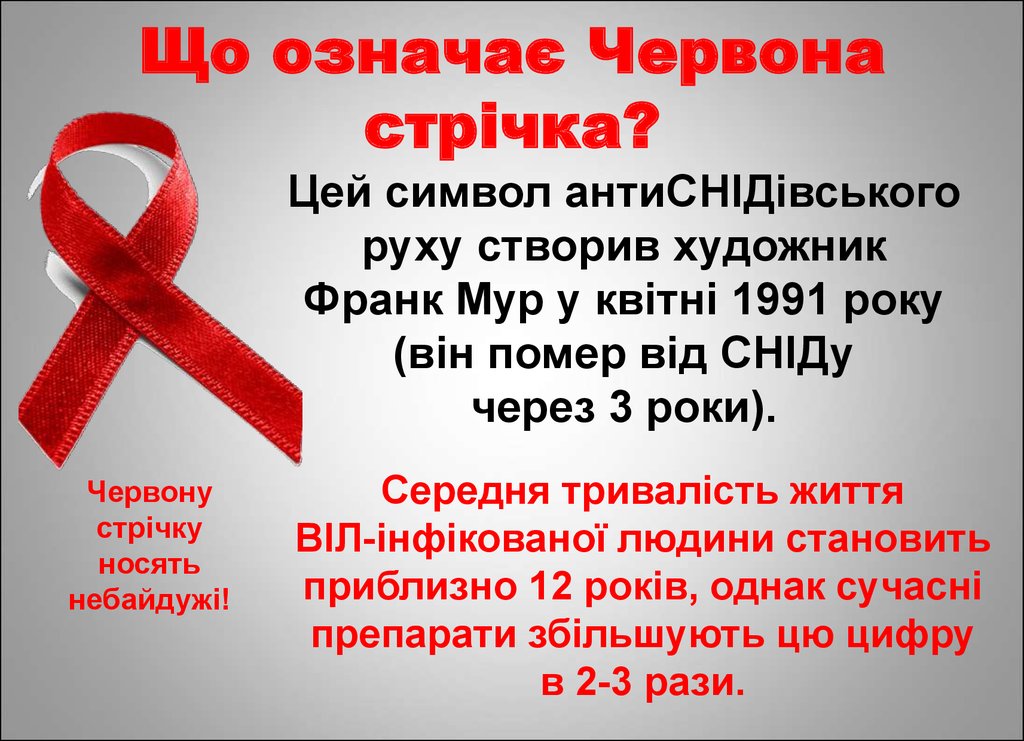 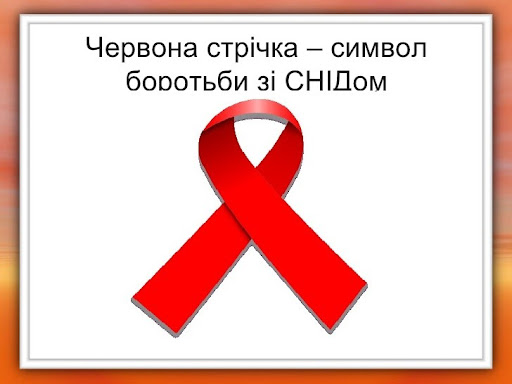 